Nom : ____Corrigé____Exercices cours 12 : Le groupe de l’adjectif GAdj (ou groupe adjectival)Dans les phrases suivantes, encadre chaque GAdj et encercle son noyau.Ma grand-mère est très fière de moi.Heureux, mon chien se balade sous la pluie.Karl a préparé une superbe fête.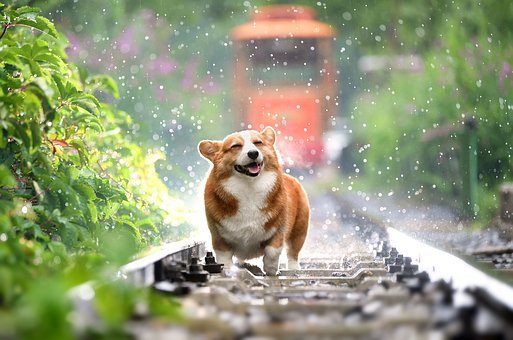 Arthur était tellement ravi de les voir.Cette acrobatie est difficile à exécuter.Déçue de cette rencontre, Olivia décida de partir.Lors d’une partie de soccer, Léo s’est gravement blessé.Classe les GAdj encadrés dans le tableau selon leur construction.Ce costume d’Halloween est laid à faire peur.Terriblement intriguée, Emma décida de poursuivre son roman policier.Sophie est toujours occupée par son travail.Voilà!Les constructions du GAdjAdj seulAdj + GPrépGAdv + AdjConstructionsGAdjAdjpolicierGAdv + AdjTerriblement intriguéeAdj + GPréplaid à faire peurGAdv + Adj + GPréptoujours occupée par son travail